Консультация для родителей «Что можно сделать из бросового материала с детьми»Бросовый материал — это все то, что можно было без жалости выкинуть, а можно и использовать, дав волю безграничной детской фантазии.    Мы перестаем замечать мусор под ногами, спокойно мы выкидываем, казалось бы, совершенно ненужные нам предметы, не подозревая, что это хороший поделочный материал: пустые емкости из-под шампуней, пробки, крышки и т. д. Перечень таких материалов довольно большой. Из него можно сделать игры и оригинальные игрушки для малышей, украшения для интерьера, сувениры и подарки, различные приспособления, которые всегда найдут практическое применение.Поделки из бросового материала является прекрасным средством для развития умственных способностей, эстетического вкуса, конструкторского мышления, выдумки и фантазии. Конечно, все это можно приобрести, но изделие, сделанное своими руками, намного ценнее покупной вещи.Развивать творчество детей можно по-разному, в том числе работа с подручными материалами, которая включает в себя различные виды создания образов предметов из ткани, природного и бросового материалов. В процессе работы с этими материалами дети познают свойства, возможности их преобразования и использование их в различных композициях. В процессе создания поделок у детей закрепляются знания эталонов формы и цвета, формируются четкие и достаточно полные представления о предметах и явлениях окружающей жизни.  Создание поделок доставляет детям огромное наслаждение, когда они удаются, и великое огорчение, если образ не получился. В то же время воспитывается у ребенка стремление добиваться положительного результата. Необходимо заметить тот факт, что дети бережно обращаются с игрушками, выполненными своими руками, не ломают их, не позволяют другим испортить поделку. Работа с такими материалами способствует развитию конструкторской деятельности детей. С помощью различных инструментов они учатся обрабатывать и соединять детали из различных материалов, узнают их свойства, что содействует развитию их воображения, техническим навыков. Работа с разного рода материалами расширяет круг знаний детей об окружающем мире. Эта тема неисчерпаема. Можно бесконечно придумывать новые роли для старых вещей, которые нас окружают, и дело не в богатстве или в бедности, дело в нравственном к ним отношении.  Так как материал для работы, относится к категории бросового, к нему предъявляются определенные требования:Поделкииз бросового материала могут иметь разное назначение: для игр детей, для украшения интерьера группы, но все они должны быть безопасными для детей (не токсичными, не вызывать аллергий);Тщательно промытыми и высушенными;Доступным в обработке (вырезаться, протыкаться, склеиваться);    Если работа требует сложных манипуляций в подготовительной стадии, например, проколоть отверстия нагретым шилом, необходимо, чтобы эту предварительную работу выполнил взрослый. Природный и бросовый материал интересны в работе, помогут развивать творческое мастерство, сенсомоторные реакции, что является немаловажным при подготовке детей к школе.Вот некоторые поделки, которые можно сделать из бросового материала:Обычный упаковочный картон. Если намочить и снять один слой бумаги, получится гофрированный слой плотного картона. Разрезав его на полоски, можно создать удивительные картины, панно, витражи. Для выполнения работы понадобится клей ПВА и ножницы и немного фантазии, по нанесенному карандашом рисунку выкладываются полоски картона.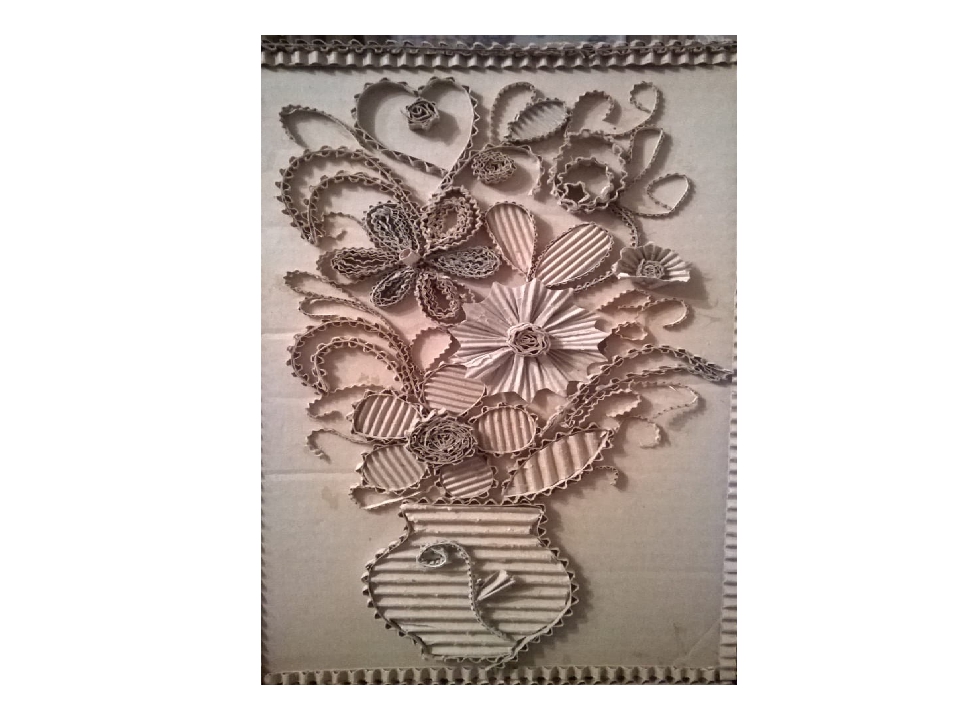 Упаковки из-под чая, коробки из-под зубной пасты и т. д. в умелых руках превращаются в забавных зверушек, домики, роботов, мебель и многое другое. Можно сделать интересные подставки под карандаши и телефоны, главное проявить интерес к этой работе и дети сами придумают множество вариантов этих поделок.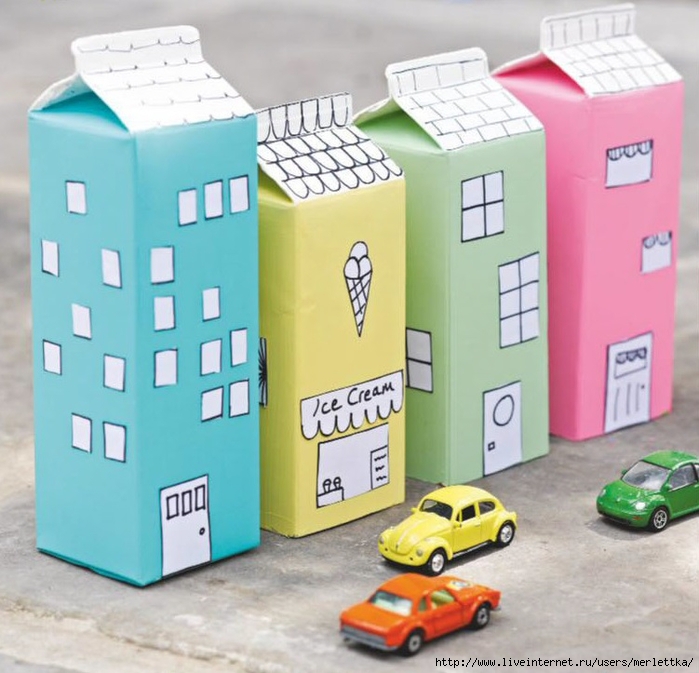 Баночки из-под кофе превращаются в фигурную мебель, подставки под карандаши и цветочные вазы. Правда, при работе с этим материалом нужно обязательно участие взрослых и соблюдение определенных правил техники безопасности, чтобы дети не поранились об острые края жести.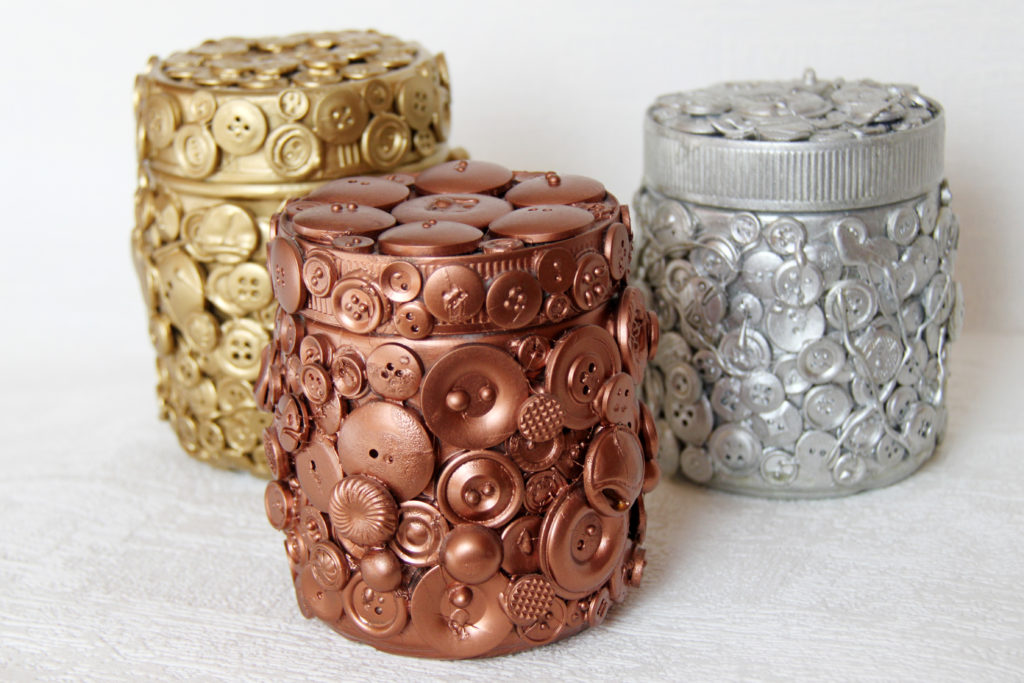  Обычные пластиковые бутылки. Они сейчас выпускаются разных размеров, форм и расцветок. Их широко используют в детских садах для оформления детских площадок, народные умельцы строят из них теплицы и изгороди, делают умывальники, кормушки для птиц и многое другое. Из бутылок можно изготовить также подставки под варенье, вазы для цветов.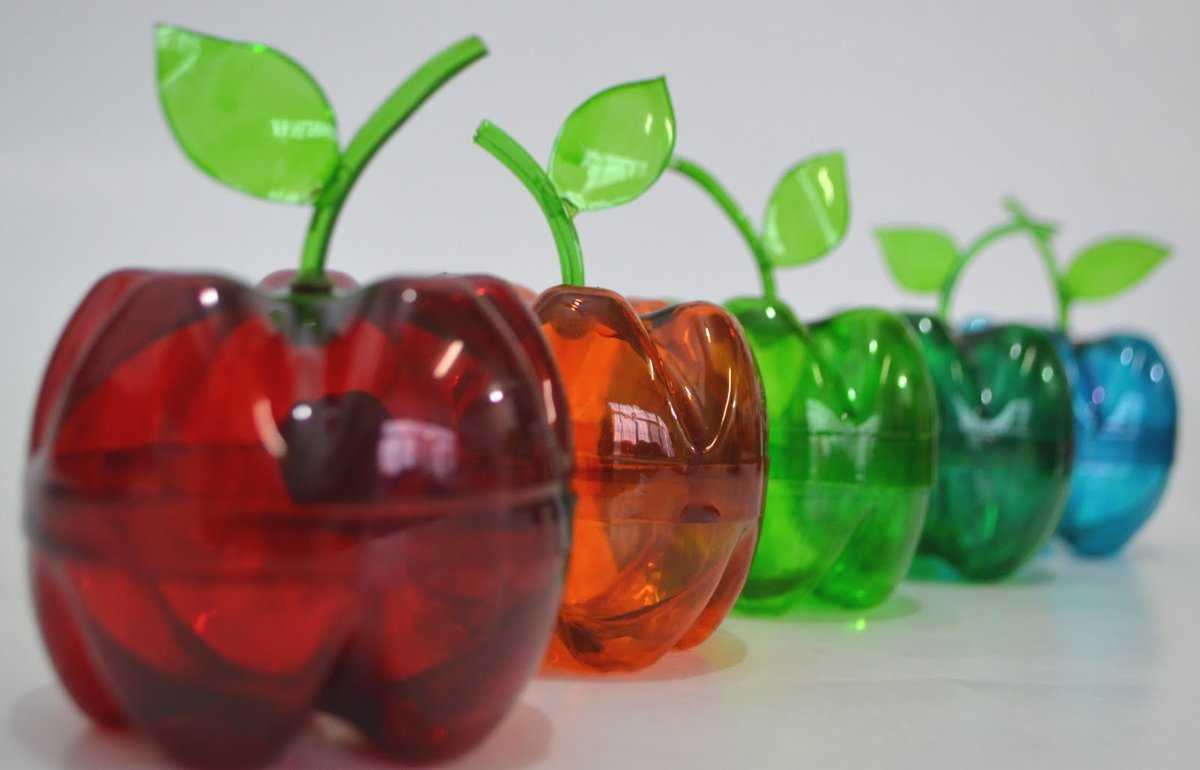  Капсулы киндер-сюрпризы, очень удобны в обработке. С воспитанниками младшей группы можно мастерить различных зверюшек, а с детьми постарше — цветы. 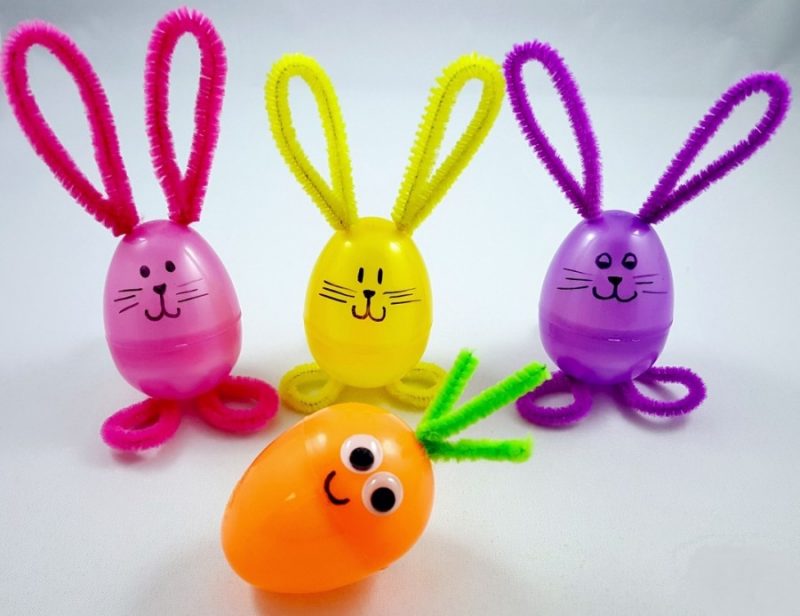 Яичные ячейки: цветы, рамки, вазы для цветов. Работа с этим материалом посильна воспитанникам любого возраста и поэтому доставляет много радости.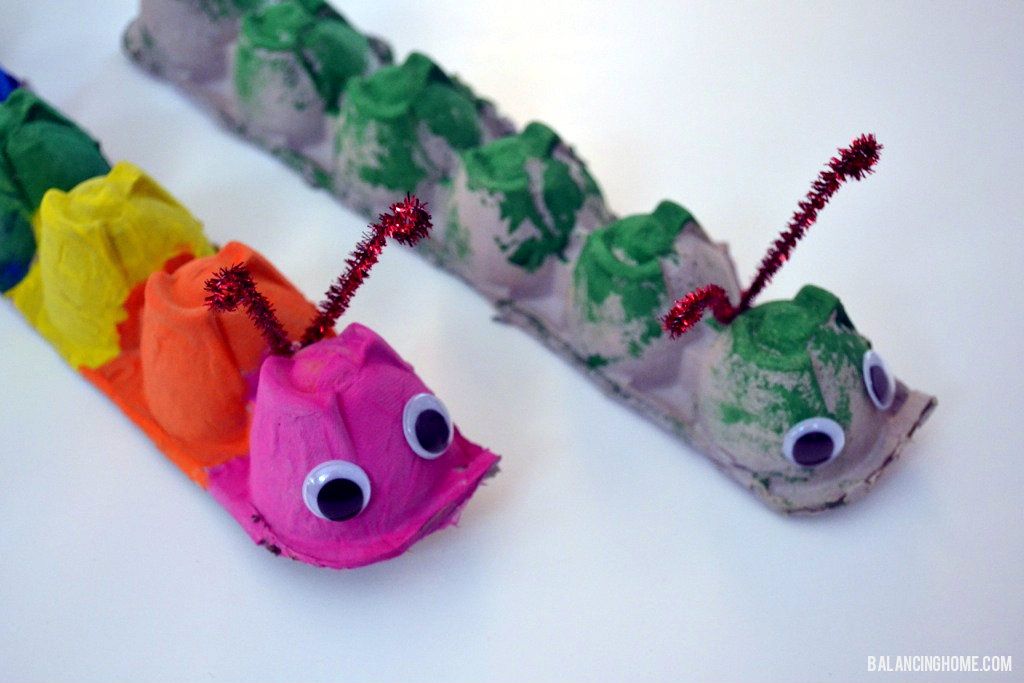 Много напитков производят в оригинальных стеклянных бутылках, из этого материала можно создать вазы для цветов. Для работы используем различные шпагаты, краски по стеклу, салфетки, газетные трубочки.Дважды подумайте, прежде чем выбрасывать в мусор не нужные или старые вещи. Весь этот, казалось бы, хлам, может стать прекрасным материалом для создания оригинальных, изящных поделок, декоративных украшений и необычных элементов для обогащения домашнего интерьера, и даже самодельных детских игрушек. Из такого бросового материала получаются красивые поделки своими руками. Поэтому не стоит сдерживать свою фантазию, надо использовать всё, что найдётся под рукой!Ищите необычное применение ненужным предметам!